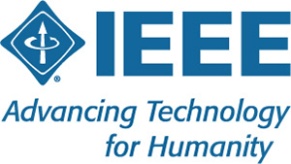 Agenda – IEEE Orange County Section Executive Committee MeetingNetworking 6:00pm-6:30pmMeet-n-greet / Food / Sign-inCall Meeting to Order – 6:30pmSecretary Quorum Status – Secretary  16 Attendees. Represented: PSES, SSCS, Computer Soc., CSUF, UCI, YP, WIE. One guestIntroduction of attendees (if time permits) – Approve Minutes from previous month(s) – Moved and Approvedhttp://sites.ieee.org/ocs/section-meeting-minutes/Approve Agenda –  Moved and ApprovedSection BusinessChairman’s opening remarks –- 2019 Goals statement:	Have a professional development activity – target Marc	Have a STEM event – target April / May. Maybe robots, 	Focus on Operational Excellence, best practices in chapter ops		Maybe a file repository, Templates, Marketing strategies- Chapter Rebates to be distributed in 2 weeks. There will be webex conference to explain distributions, to verify chapter contact info, especially the Treasurer.- BBQ in planning for Mason Park Feb 17Follow up Action Items from last meeting(s)Gora to regularly highlight chapters who have not reported – Gora to hold a training meeting on the use of vTools – one doneSponsor packageFeb 15 is the deadline to submit chapter annual reportsTreasurer’s reportSection Ledger –Chapter rebates – see previous notes.Outstanding Funding Requests –noneIt was emphasized that the chapter contact information and chapter officer information on the IEEE OC Section website needs to be updated. Gora and Raja did a brief training session on how to update this info.	-	Updates   (Check www.elynx.org or search the web for the event or click the link for more info)	OC Section and Committee ReportsMembership Development (MD) – Arie    --- Gora, An initiative is undeway with IVC and the private sector--- Nick: Completed formation of a new Nanotechnology Council Chapter in the Foothill Section that will now be changed into a joint OC/Foothill Section Chapter named the IEEE SoCal NTC Chapter. Prof Jenny Yu of CPP and Prof Yu Bai of CSUF are the officers and seminars to be held at CSUF in order to draw from both sections.Educational Activities (EA) – Kumar 	BBQ and movie screening in planning – Needed is a high power projector	2020 International Conf – Volunteers are needed to help OC get involvedSTEM Initiatives – .KumarWeb events calendar www.e-lynx.org  – Advertiser / Distribution updates – Nick- current advertisers include: New advertiser: Karich & Assiciates. Continuing advertiser: UCI Continuing Education. An MOU signed with Foothill to add their members to distribution.University Student Branch ReportCalifornia State University Fullerton (CSUF) – Great time at Rising StarsUniversity of California, Irvine (UCI) – Held several workshops, testing sensors, 3D printed circuit board activity, solderingChapman University – Affinity GroupsConsultant’s Network (CN) - Women in Engineering (WiE) – Young Professionals (YP) – Irvin   Met other YPs at Rising Stars and got ideas for events.CyberSecurity SIG – Gora Working on an initiative related to an educational series GameSIG   -  OC Chapters & Society ActivitiesAerospace & Electronics Systems Society (AESS)Communications Society /Signal Processing Society (COMSIG) – Kay: Computer Society (CS) – Electromagnetic Compatibility Society (EMC)Engineering in Medicine and Biology Society (EMBS)Microwave Theory Techniques / Electron Devices Joint Society(MTT/ED)Power and Engineering Society/Industry Applications Society (PES/IAS) – Juan Delgado: Product Safety Engineering Society (PSES) – Paul  Chapter events plannedRobotics & Automation Society (RAS)Solid State Circuits – Farhad  Event planned for 2/21LMAG- IEEE National, Region, & Council UpdatesIEEE Southern California Council (ISC2) – UPDATE---- Brian IEEE “TECH Talks” Speaker Forum – IEEE USA Gov’t Relations Committee – Gora: IEEE Foundation Activities: EPICS And GLOBE Labs (EAGL)":Report by Brian Hagerty, 	Follow up – Brian: Project underway with CSUF called ListoAmerica funded by EPICS funds.  New BusinessNew Funding Requests – OtherNEXT METTING – February 14, 2019 Location to be ATEP at IVCDATE:Thursday, January 10, 2019TIME:6:00 PM – 8:30 PMLOCATION:41 Tesla, Irvine